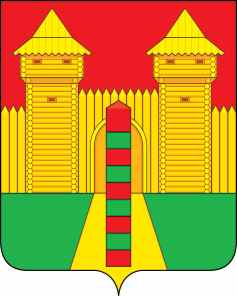 АДМИНИСТРАЦИЯ  МУНИЦИПАЛЬНОГО  ОБРАЗОВАНИЯ «ШУМЯЧСКИЙ  РАЙОН» СМОЛЕНСКОЙ  ОБЛАСТИРАСПОРЯЖЕНИЕот 15.04.2024г. № 116-р	         п. ШумячиВ соответствии с пунктом 5 статьи 160.2-1 Бюджетного кодекса Российской Федерации, приказом Министерства финансов Российской Федерации от 18.12.2019 №237н «Об утверждении федерального стандарта внутреннего финансового аудита «Основания и порядок организации, случаи и порядок передачи полномочий по осуществлению внутреннего финансового аудита» 1. Распоряжение Администрации муниципального образования «Шумячский район» Смоленской области от 08.08.2019г №251-р «Об утверждении Порядка осуществления главными распорядителями (распорядителями) средств бюджета муниципального образования «Шумячский район» Смоленской области, главными администраторами (администраторами) доходов бюджета муниципального образования  «Шумячский район» Смоленской области, главными администраторами (администраторами) источников финансирования дефицита бюджета муниципального образования «Шумячский район» Смоленской области внутреннего финансового контроля и внутреннего финансового аудита» признать утратившим силу.2. Контроль за исполнением настоящего распоряжения возложить на управляющего делами Администрация муниципального образования «Шумячский район» Смоленской области.	3. Настоящее распоряжение вступает в силу со дня его подписания.Глава муниципального образования«Шумячский район» Смоленской области                                          Д.А. КаменевО признании утратившим силу распоряжения Администрации муниципального образования «Шумячский район» Смоленской области от 08.08.2019г № 251-р